Język Angielski  klasa VII 27 -28 kwietnia 2020r.Godz. 12.30-13.30, 9.00-10.00Subject: 0 – I-II Conditionals  -tryby warunkowe 0-1-2Cele lekcji:Umiem wskazać poprawne czasowniki określa czasy zastosowane w zdaniach w trybach warunkowych typu          0-1-2Uzupełnia definicje związaną z trybem warunkowymOdpowiada na pytania otwarteZadania do zdrobienia: Podręcznik str. 110 zad. (wszystkie zadania) A, B, C, D, E, F, G, H, IZeszyt Ćwiczeń str. 81 zad. A, B, COglądnięcie filmiku obowiązkowo !!!!!!!!: https://www.youtube.com/watch?v=j3QQjVXfqWEhttps://www.youtube.com/watch?v=UvsIZ6zfidcZADANIA ODSYŁACIE DO MNIE NA MESSENGER LUB MAILOWO SAME ODPOWIEDZI  30.04 2020R.Konstrukcja O trybu warunkowegoIf /When      present simple Wystepuje on w szczególności w prawach natury w prawdach ogólnych np.; Jeśli posypiesz lód solą, roztopi się ( prawa natury ,zgadzacie się ???)If you put salt on ice it meltsIf the water boils it makes steamJeśli woda się gotuje powoduje pare (prawa natury)I Tryb warunkowyIf/when/ present simple/ future simpleWystępuję w akcji która jest możliwa do zrealizowania, spełnieniaIf you help me, I will help you (jeśli mi pomożesz ja pomogę tobie)Zadania obowiązkowe do zrobienia: https://www.englishexercises.org/makeagame/viewgame.asp?id=10753https://www.perfect-english-grammar.com/first-conditional-exercise-1.htmlhttps://www.perfect-english-grammar.com/zero-conditional-exercise-1.htmlPAMIETAJ PRZY PIERWSZYM TRYBIE WARUNKOWYM TRZEBA DOBRZE ZNAĆ CZAS PRESENT SIMPLE ( W 3 OSOBIE L.POJ –HE, SHE, IT –S-COOKS ,ES –WATCH-WATCHES)KONSTRUKCJA II TRYBU WARUNKOWEGOIF/WHEN /PAST SIMPLE/ WOULD / COULD W TYM TRYBIE AKCJA JEST NIEMOŻLIWA DO ZREALIZOWNIA, SPELNIENIA, ZADANIA DO ZROBIENIA OBOWIĄZKOWO !!!!!!!https://www.perfect-english-grammar.com/second-conditional-exercise-1.htmlhttps://agendaweb.org/exercises/verbs/conditional/second-conditional-1https://www.ego4u.com/en/cram-up/grammar/conditional-sentences/type-2/exercises?02Zadania do zrobienia 1 Circle the correct option: a, b or c. 1 If it’s sunny tomorrow, I _____ cycling. a) went b) would go c) will go 2 What would you do if you _____ a million dollars? a) won b) win c) will win 3 If I _____ hiking, I would soon get bored. a) will go) b go c) went 4 I _____ a bungee jump, even if you gave me $10,000! a) will do b) wouldn’t do c) won’t do 5 If you _____ that game all night, you will be really tired tomorrow. a) would play b) will play c) play6 I _____ you if I knew the answer. a) would help b) will help c) helped 7 If our teacher is in a bad mood, he always _____ us a test. a )would give b) gave c )givesIf my train is late, _____ come to collect me from the station? will you b) you c) would you 9 If you don’t eat now, you _____ hungry later. a) would be b) will be c) are 10 If it snows, my bus _____ always late. will be b) is c) was 2 Put the words in the correct order to make sentences (affirmative, negative and question forms). 1 you’re / where / if / will / you / tired / sleep (?) ___________________________________________________________________________2 won’t / they / they / eat / if / that / well / feel (-) ___________________________________________________________________________3 I / stay / bed / if / ill / in / am / I (+) ___________________________________________________________________________4 will / if / rains / what / it / do / you (?) ___________________________________________________________________________5 I / you / wait / I / were / would / if (+) _________________________________________________________________________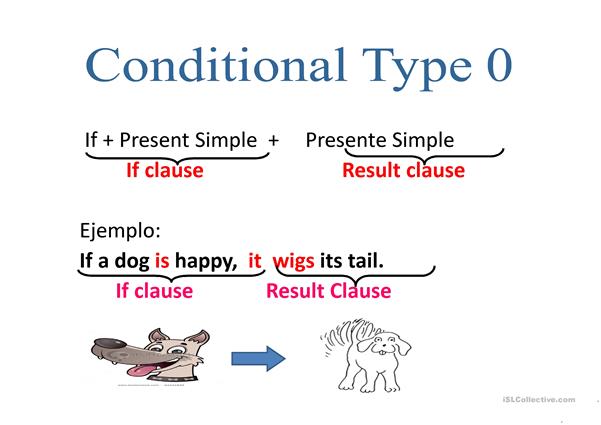 I TRYB WARUNKOWY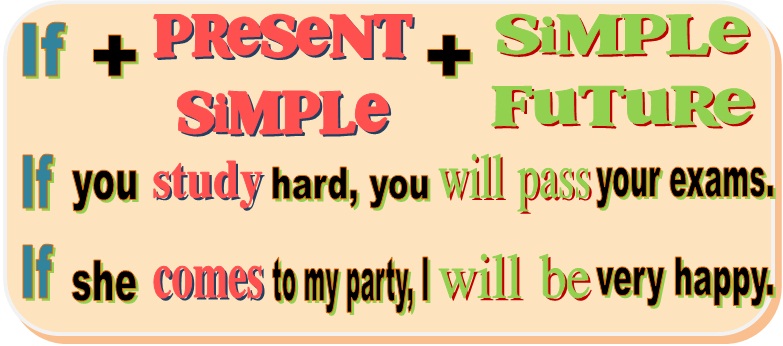 II TRYB WARUNKOWY 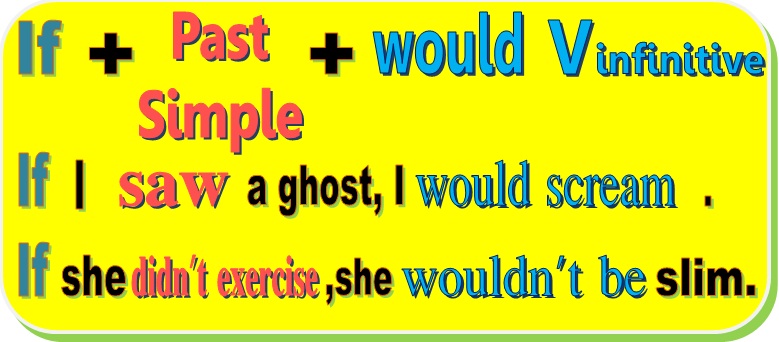 